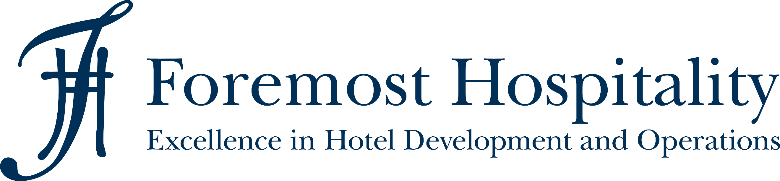 Anlage A*Aus Gründen der leichteren Lesbarkeit wurde für alle genannten Personen und Personengruppen das generische Maskulinum gewählt. Sämtliche Nennungen von Personen oder Personengruppen umfassen jedoch Angehörige aller Geschlechter.STELLENBESCHREIBUNGStellentitel*HotelStandortBereichRestaurant, Breakfast, Bankett, KücheBerichtet anF&B ManagerZusammenarbeit internHotel Management, Front Office, Housekeeping, MaintenanceStellenzielDer  wird im Restaurant / ggf. in einer eigenen Station oder am Buffet eingesetzt und nimmt die Gastgeberfunktion wahr. Er stellt die Gäste zufrieden und sorgt für eine schnelle und freundliche sowie fachgerechte Bedienung. Er ist selbstständiges Arbeiten gewohnt.Vom  wird die stetige Bereitschaft erwartet, sich in den Betrieb einzubringen und auch überall dort mitzuhelfen, wo Hilfe benötigt wird. Der “Blick über den Tellerrand hinaus” muss immer gewährleistet sein. Aufgaben / TätigkeitenGästeerlebnisBetreuung der Gäste, Hilfestellung bei Wünschen, Reklamationen und AnregungenRepräsentation des UnternehmensGuest Relation (Kommunikation, „Small Talk“)Veranlassen geeigneter Maßnahmen zur Beseitigung etwaiger MängelRestaurantFreundliche Begrüßung, Platzierung der Gäste und aktives Verkaufen am GastZügiges Aushändigen der Speisekarte und Beratung über Tagesangebote und AperitifGästebestellungen entgegennehmen (und schnellstmöglich an die Küche weiterleiten)Betreuung der zugeteilten StationenKontrolle des Gastraumes auf Sauberkeit, Vollständigkeit und OrdnungKontrolle bzw. Durchführung des Mis-en-place für die Servicezeiten (z. B. Gläser und Besteck polieren) / Organisation und Einteilung ergeben sich aus der ReservierungslagePrüfen der eingetragenen Tischreservierungen und Treffen der entsprechenden VorbereitungenGästeräume pflegen und ggf. angebots- und anlassbezogen herrichtenSicherstellung eines reibungslosen ServiceablaufsVon den Gästen bestellte Speisen und Getränke schnellstmöglich buchen und weiterleitenBedienen des Kassensystems und auf Wunsch Gästerechnungen erstellen und kassierenAm Ende der Schicht Tages- bzw. Stationsabrechnung erstellen und Geld/Kreditkartenbelege abrechnenAm Abend Vorbereitungen für den nächsten Tag treffen und Übergabebuch schreibenFrühstücksbuffetVorbereitung und Bereitstellen von Mise en Place (Besteck, Geschirr, etc.)Eindecken der Tische und Abräumen von GeschirrEin- und Ausräumen der GeschirrspülmaschineAuffüllen von BuffetbestandteilenVor- und Zubereitung von warmen und kalten FrühstücksbestandteilenAnrichten von Wurst- und KäseplattenPflege der Kaffee- und SaftmaschinenZubereitung von Frühstücksbackwaren und Kontrolle der hoteleigenen BackvorgängeKontrolle der zugeteilten Stationen auf Sauberkeit, Vollständigkeit und OrdnungSicherstellung eines reibungslosen ServiceablaufsWarenbestellungTägliche Kontrolle der Kühlschränke, des Waren- und GetränkelagersLebensmittelbestellungen vorbereiten und dabei die Lagerbestände im Blick behaltenWarenannahme und Kontrolle (Prüfen der Liefermenge, Qualität, Menge und Abgleich mit dem Bestellbuch)Fachgerechte Einlagerung der WarenHygieneSauberkeit im Gästebereich (inkl. Gäste-WC) prüfen Arbeiten nach den Hygienevorschriften (HACCP) inkl. Führen der ausliegenden KontrolllistenAlle Arbeitsflächen stets sauber halten und am Ende des Frühstücks gründlich reinigenTurnusmäßige Reinigungsarbeiten planen (Hygieneplan) und durchführenMeldung defekter Geräte an die FrühstücksleitungVorschriften und Grundsätze zur Personal- und Betriebshygiene anwendenVoraussetzungen & KompetenzenFachliche KompetenzAbgeschlossene Berufsausbildung (Restaurantfachmann / -frau)Mindestens 1 Jahr Berufserfahrungkörperliche und seelische Stabilität, Ausgeglichenheit und GeduldTeam- und KonfliktfähigkeitInitiative und EinsatzbereitschaftGute UmgangsformenFreude am Umgang mit GästenFremdsprachenkenntnisse von VorteilPersönliche KompetenzBelastbarkeit, StressresistenzWille zur WeiterbildungLoyalität, Verschwiegenheit, EhrlichkeitZuverlässigkeitEigenmotivation, SelbständigkeitFlexibilitätGenauigkeitSehr guter sprachlicher AusdruckUnternehmerisches DenkenAnpassungsfähigkeit an neue GegebenheitenGast-/ServiceorientierungKritikfähig und lösungsorientiertStrukturiert, effizientSoziale KompetenzSehr gute und sichere Umgangsformen, gepflegtes ÄußeresOffenes Wesen, Freude am Umgang mit Menschen unterschiedlicher KulturenTeamfähigkeit und KommunikationsstärkeArbeitsorganisationDie Arbeit als  kann in Voll- und Teilzeit ausgeübt werden. Der Hotelbetrieb ist in einem 24 Stunden-Schichtsystem organisiert (aufgeteilt in Früh-, Spät- und Nachtschicht) an 7 Tagen pro Woche (einschließlich Sonn- und Feiertagen). Der  ist in allen Schichten tätig. ZusatzbestimmungDer Arbeitnehmer erklärt sich bereit, auch in anderen Hotel-Bereichen zu arbeiten, sofern die Umstände dies erfordern.Der Arbeitnehmer nimmt zur Kenntnis, dass es sich in dieser Stellenbeschreibung um keine abschließende Darstellung der Tätigkeit handelt. Die Tätigkeit als  schließt zusätzliche Aufgaben nicht aus, die erforderlich sind, um den Anforderungen des  jederzeit gerecht zu werden.Der Arbeitgeber behält sich das Recht vor, die Stellenbeschreibung jederzeit zu ändern und zu ergänzen. OrtDatumUnterschrift